			Liste des fournitures pour le CM1 ALes cahiers, protège-cahiers, pochettes et bibliobus seront commandés directement par l’école. La somme correspondant à ces articles sera reportée sur la facture du premier trimestre.ATTENTION : pas d’agenda à prévoir, il est commandé par l’école.Dans la trousse :un stylo encre et des cartouches bleues effaçables ou stylos bleus effaçables (type frixion). Veiller au renouvellement régulièrement !un effaceur d’encre si besoin4 stylos à bille : bleu, noir, rouge, vert (pas de stylo bic 4 couleurs)2 crayons gris HB et une gommeun porte mine à 0,5 mm et un lot de recharge de mineun taille crayonun bâton de colle (en prévoir plusieurs)un double décimètre rigideune équerre (20 cm) un compas précis et un lot de recharge de mineune paire de ciseauxune ardoise, plusieurs feutres d’ardoise et un chiffon4 surligneurs fluorescents A amener aussi le jour de la rentrée :des feutresdes crayons de couleur2 boîtes de 100 mouchoirs en papierun dictionnaire collège (obligatoire, il servira aussi au CM2 et au collège)un Bescherelle de conjugaisonune calculette simple 1 paquet de feuilles canson blanc1 paquet de feuilles canson couleurPrévoir du plastique transparent non autocollant et non coloré pour couvrir les livres de mathématiques et de français. Placer des étiquettes autocollantes au nom de l’enfant sur tout le matériel de classe et prévoir un paquet supplémentaire à mettre dans le cartable.Le matériel devra être vérifié régulièrement en fin de semaine afin que les enfants aient des trousses complètes et puissent travailler dans de bonnes conditions.Je vous souhaite de bonnes vacances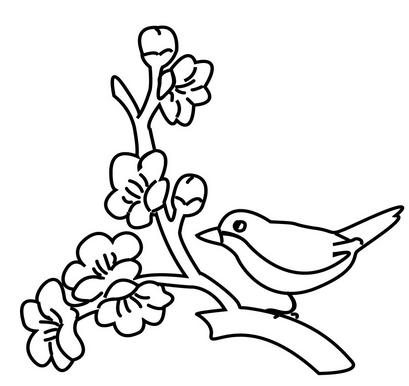 